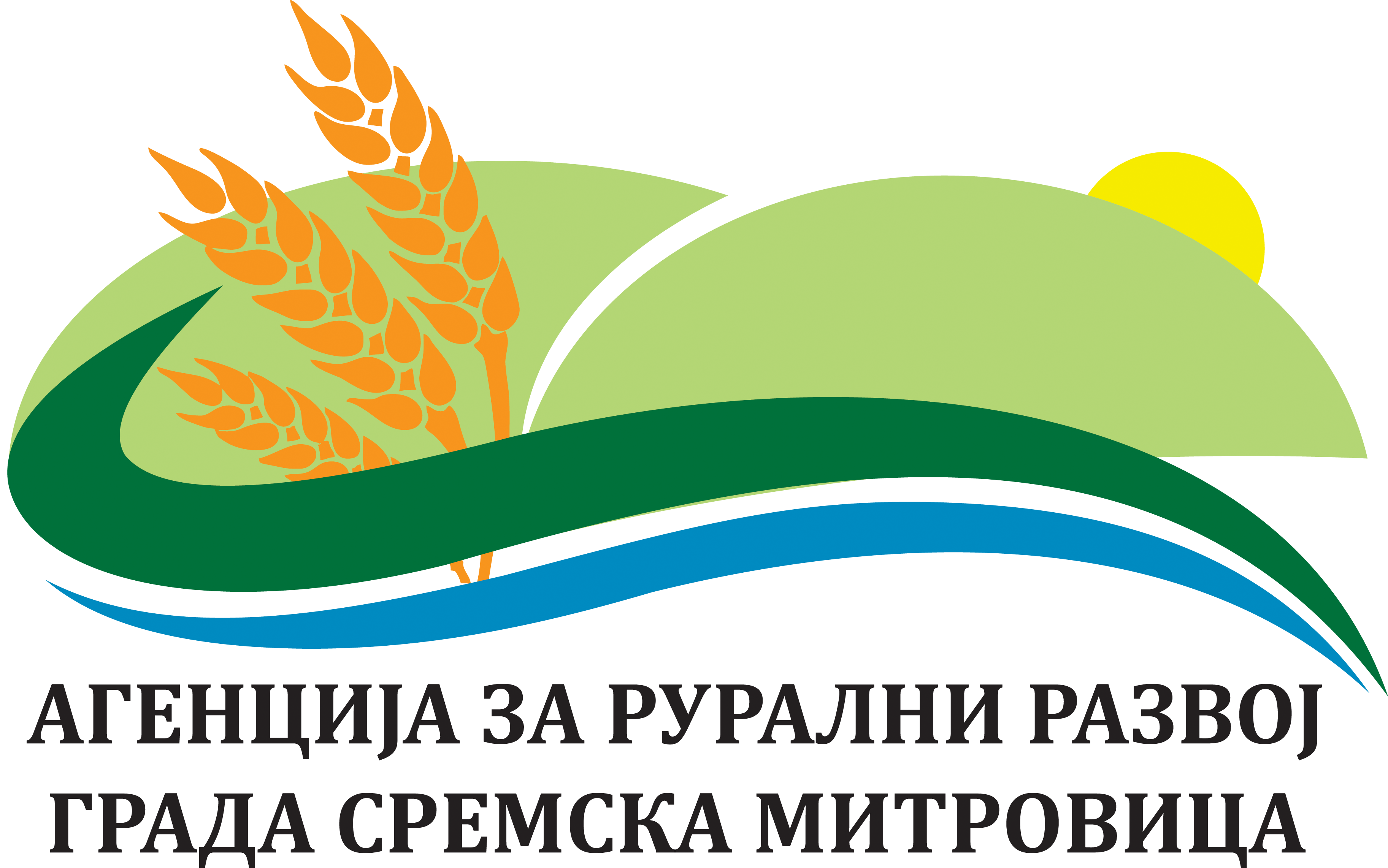 Светог Димитрија 6Сремска Митровица	                        ПИБ: 108131840 / МБ: 20936967Tel:022/610-573                                                                                                                                                         e-mail: info@arrsm.rs   доо Сремска Митровица	                                                                                                             web: www.arrsm.rsЗ А Х Т Е Вза доделу финансијске помоћи пољопривредним произвођачима, подносиоцима захтева за процену пољске штете проузроковане олујним невременом дана 19.07.2023. године Име и презиме :  _____________________________________________________________ Mесто и адреса: _____________________________________________________________ЈМБГ: ______________________________________________________________________Контакт телефон: ____________________________________________________________Уз захтев достављам:Очитана лична карта/фотокопија личне карте-(доставља подносилац захтева- пољопривредни произвођач);Записник Радне групе о насталој штети услед олујног невремена од 19.07.2023. године              ( прибавља „Агенција за рурални развој Града Сремска Митровица“);Фотокопију  текућег рачуна,  (доставља подносилац захтева);Фотокопијa доказa о власиштву  пољопривредног земљиша, (доставља подносилац захтева);Фотокопију Уговорa о закупу пољопривредног земљишта закључених са другим лицима, (доставља подносилац захтева).Место и датум:				                               	                            Подносилац:________________________________			   	        ______________________________                                                                                                                        (Потпис) 